personal detailsTitle:  	      Given name:      		               Preferred name:      	Last Name:                 			  Date of Birth:   /  /         Gender:  M F         Street Details:	     	Suburb: 	     		State:    	Postcode:     Mobile Number: 	     		Email:      	Marital Status:	Never married   Engaged  Married    Widowed   DivorcedPlease indicate if any of the following applies to you:  Aboriginal  Torres Strait IslanderCountry of Birth: 	     	 	If not born in Australia, what year did you arrive?     	Nationality:  	     		Language spoken at home:      	Citizenship:	Australian 	New Zealand 	Other:      		If other, please specify visa status: Permanent Resident	  Other:      	medical detailsDo you have any ongoing medical condition or disability which could affect your studies and for which you would like allowance to be made?   (If yes, please specify area/s of impairment below)	 NO 	 YES 	 Hearing 	 Vision 	 Learning  	 Medical 	 Mobility 	 Other:      		Would you like to receive advice on support services, equipment and facilities which may assist you? 	 YES 	 NODo you have any other medical conditions or allergies?  NO   YES:      	 Commencement date & mode of studyWhen would you like to commence your studies at the college?Year:     		Semester:   1     Course (awards are accredited by the Australian College of Theology)You are applying for the Graduate Certificate of Divinity course accredited by the Australian College of Theology.  TRANSCRIPTSPlease submit your undergraduate transcripts if not from an ACT college with this application.		 interview detailsEvery applicant is required to have an interview with a faculty member. This will be done over the phone. I am available for an interview:  Day:   Mo   Tue  Wed  Thu   Fri    Time:  AM   PMeducational backgroundPlease list your secondary education.Please list your tertiary and other education. employment history	What is your current (or most recent) occupation?	     	Who is your current (or most recent) employer?	     	  	Since when      financesUnit tuition cost: $2400How to you intend to finance your tuition? 	
 Upfront (at the beginning of each semester with private funds)	  Fee-Help (Government loan scheme for Australian Citizens only) infoAccommodation and meals: $560 Fee-Help not available for this component, payable personally by the student. Audit price $1485 (not enrolling for credit as part of the Graduate Certificate of Divinity). Inclusive of the accommodation and meals (fee help not applicable and payable personally by the student). Note that audit students in these units are fully active trainees who will benefit from individual lecturer / tutor supervision and input alongside all other class participants.We will endeavour to hold the audit and accommodation prices at this rate for all three years, but this will be subject to any rises in the costs of accommodation in 2021 and 2022.Christian belief	How long have you known Jesus as your Lord and Saviour?	     	Which church are you currently attending?	     	How long have you been attending this church? 	     	 	Denomination:      	What is your present involvement with this church? 	     	Pastoral referencePlease provide the names of your Pastor who is prepared to act as a referee.  Note that you should seek their permission and advise them to expect referee papers via email from the College.     Referee 1:  PastorFull Name: 	     	Church: 	     	Phone:  	     	Email: 	     	emergency contact detailsEmergency Contact Name: 	     	 	Relationship:      	Contact Number: 	     		marketing informationHow did you hear about BST?	 Referral by:	     	 	 Open Night	 Website/Google	 Other: 	     	I agree that my name and photo can be used in promotional material for the college.	 YES   NOAustralian government statisticsThe following information is required in order to provide statistical information to the Commonwealth as part of Government reporting requirements.	Application continues on next page▌ Statement of FaithPreamble Brisbane School of Theology (BST) is a community of Christians who differ in experience, church and denominational association, ministry goals, academic ability, ethnic background and age.  This diversity occurs within a context of unity because of a common allegiance to Jesus Christ, a desire by all to fulfil God's will in the church and world, and a shared commitment to the truths of the authoritative Word of God, the Bible. Beliefs foundational to the Christian faith are taught with conviction at BST and unity is expected in relation to them.  There are however, a number of issues which are secondary or peripheral, and many Christians have different views in regard to them, being matters of interpretation.  The College grants faculty, staff and students the freedom to hold their own convictions in relation to such issues, in a context of unity and mutual respect.Doctrinal StatementThe college seeks to uphold the following foundational beliefs:[GOD] 	God is the creator and sustainer of all things.[JESUS] 	Jesus Christ, the Son of God, is fully God and fully human, in one person. He lived a sinless life, died in the place of sinful human beings and experienced bodily resurrection before ascending visibly to heaven.[THE HOLY SPIRIT] 	The Holy Spirit lives within all Christians and empowers us to grow spiritually and serve God in the world.[THE TRINITY] 	There is one God: the Father, the Son and the Holy Spirit, who share together equally and eternally in the one being of God.[THE BIBLE] 	The Scriptures, consisting of the Old and New Testaments in their entirety, are the inspired and infallible written Word of God and have been given by God to the church as the final authority for what to believe and how to live.[THE CHURCH] 	The church is the people of God, made up of all who are joined to Jesus Christ through faith regardless of ethnicity, gender, socio-economic status or denominational association.[HUMANITY] 		All humans are sinners, disobedient to God, and have a broken relationship with Him until given new life by the Holy Spirit.[SALVATION] 	The only way for men and women to be in a restored relationship with God is through faith in Jesus Christ who, through his sacrificial death, has done all that is necessary for God to forgive our sins.[RESURRECTION] 	Jesus Christ will return personally at the end of the age when there will be a bodily resurrection of all people, followed by judgement leading to eternal life or eternal separation from God.If for any reason you cannot endorse the statement of faith, please give specific details on a separate piece of paper and enclose it with your application.
▌ College Community ExpectationsThe college is a Christian learning community that seeks to develop students holistically for Christian ministry through an integrated program of academic and non-academic activities. Students of the college are expected to be committed to learning and participating in the college community.Expectations of all studentsFaith commitment:Be a committed follower of Jesus Christ, trusting in Him as Saviour and obeying Him as Lord, in accordance with His teachings in the BibleBe actively and consistently involved in serving in a local church, in good standing with the leaders of that churchBST commitment:Attend college lecturesContribute positively and enthusiastically to the well-being of the college and its community lifeComply with the policies of the collegeTreat all people with dignity and respectMeet all financial obligations to the college in a timely manner (including tuition fees and rent)declarationI hereby apply for admission as a student at Brisbane School of Theology (BST) under the terms and conditions outlined in the documents provided to me and on the BST website. I declare that to the best of my knowledge the information supplied in this application, and any documentation supporting it, is correct and complete.  Where I have indicated I will be seeking credit for work done elsewhere towards an award at BST, I have provided sufficient details of the other institutions, awards and subjects for my request to be considered.I authorise the college to obtain educational institutions evidence of my academic record or to seek other corroborating evidence with respect to my application.I understand a decision regarding my admission to the college is made after my application and supporting documentation is complete. I agree that I will enter into the spirit of the college, will seek to make my personal contribution to its well-being and community life, will conform to its policies & procedures and fulfil responsibilities allotted to me in an attitude of Christian fellowship and service for the glory of our Lord Jesus Christ.  I have read and agree to BST’s statement of faith  	  I have read and agree to BST’s expectations  Signature:		Date:      	Form must be submitted with signature. This page can be signed and scanned in separately.  What happens next?You will receive a confirmation email acknowledging your applicationYou will be contacted for an interview with Dr Peter MooreIn the event of a positive outcome we will send youa letter of acceptanceother documents you need to start studying with us4.	If your application is not accepted, we will send you a letter explaining the reasons and outlining other options for you.Thank you for completing this application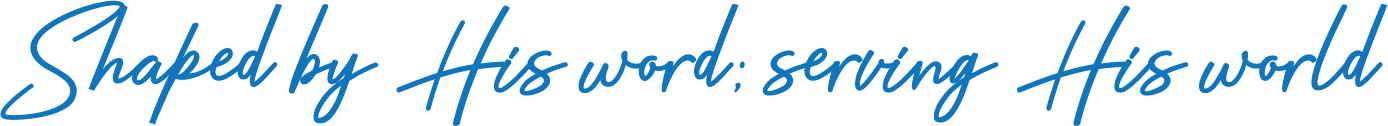 Name  of High School:      Year left school:     Grade completed:   OP or ATAR score:    Year startYear finishInstitutionCourseCompleted YES/NOWhat was the highest level of education completed by your parent/guardian #1 and #2Parent #1 
 M or  FParent #2 
 M or  FPostgraduate qualifications (eg masters, PhD)Bachelor qualificationOther post school qualification (eg, VET/TAFE cert, apprenticeship, assoc degree or diploma)Completed Year 12 or equivalentDid not complete Year 12 or equivalentDon’t knowNot applicable